   MIĘDZYSZKOLNY OŚRODEK SPORTOWY KRAKÓW-WSCHÓD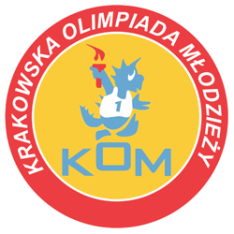 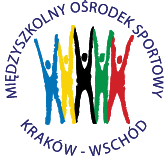 Adres: Centrum Rozwoju Com Com Zoneul. Ptaszyckiego 6 – P 09,  31 – 979 Krakówtel/fax: 12 685 58 25,   email:  biuro@kom.krakow.plwww.kom.krakow.plKraków, 14.11.2017r.SPRAWOZDANIE KOM 2017/2018GIMNAZJADA – TENIS STOŁOWY DRUŻYNOWY DZIEWCZĄT 2017/18.Miejsce: Hala sportowa ZSO nr 14 /XXX LO i GIM 36/  w Krakowie os. Dywizjonu 303Termin: 14.11.2017Ilość szkół: 18Ilość uczestników: 54Klasyfikacja końcowa drużynowaMiejsceSzkołaPkt- współzawodnictwo1GM 19122SP 153103GM 1694GM 185-6GM M. GORTATA6,55-6GM 46,57-8SP 1494,57-8SP 824,59-12GM 361,759-12SP 641,759-12GM 721,759-12GM 241,7513-16SP 156113-16SP 39113-16SP 85113-16SP 58117-18GM 2117-18GM 461